Департамент общего образования Томской областиОбластное государственное бюджетное общеобразовательное учреждениеКадетская школа-интернат«Северский кадетский корпус»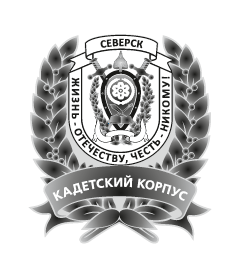 РАБОЧАЯ ПРОГРАММА ПЕДАГОГАБарской Розалии Ильясовны, учителя истории и обществознания, высшая категорияФ.И.О., категорияпо Экономике10 класс(2часа в неделю, 68 часов в год)предмет, класс и т.п.Рассмотрено на заседании педагогического советапротокол № 2от «31» августа 2018 г.2018--2019 учебный годПОЯСНИТЕЛЬНАЯ ЗАПИСКА          Рабочая программа составлена на основе авторской рабочей программы по экономики для 10-11 классов Рабочая программа. Экономика. Под ред. И.В. Липсиц, М.:Просвещение. Рабочая программа ориентирована на учебник: «Экономика. 10-11 класс» под редакцией: И.В. Липсица.М.: М.: Издательство  Вита-пресс, 2012 год. рекомендована Министерством образования Российской Федерации в соответствии с требованиями Федерального компонента Государственного стандарта и обязательному минимума содержания образования. Срок реализации – 2 года. В качестве концептуальных основ данного учебного предмета использованы системно-деятельностный, здоровьесберегающий, гуманно-личностный, культурологический подходы.Цели:- освоение системы знаний об экономической деятельности и об экономике России для последующего изучения социально-экономических и гуманитарных дисциплин в учреждениях системы среднего и высшего профессионального образования и для самообразования;- овладение умениями получать и критически осмысливать экономическую информацию, анализировать, систематизировать полученные данные; подходить к событиям общественной и политической жизни с экономической точки зрения;- развитие гражданского образования, экономического образа мышления, потребности в получении экономических знаний и интереса к изучению экономических  дисциплин, способности к личному самоопределению и самореализации.Задачи:- воспитание ответственности за экономические решения, уважения к труду и предпринимательской деятельности;- освоение способов познавательной, коммуникативной, практической деятельности, необходимых для участия в экономической жизни общества и государства;- формирование опыта применения полученных знаний и умений для будущей работы в качестве наемного работника и эффективной самореализации в экономической сфере.        Достижение поставленных целей, успешное овладение учебным содержанием данного предмета предполагают использование разнообразных средств и методов обучения: метод проектов и исследований, методика проблемного и развивающего  обучения, рефлексивные методы, методы личностно ориентированного обучения, помогающие раскрытию и конкретизации рассматриваемых понятий и положений, связи обобщённых знаний курса с личным социальным опытом, с собственными наблюдениями детей и с их уже сложившимися представлениями и стереотипами.Общая характеристика учебного предмета «Экономика»      Содержание среднего (полного) общего образования  по экономике представляет комплекс знаний по экономике, минимально необходимый современному гражданину России. Он включает общие представления об экономике как хозяйстве и науке, об экономике семьи, фирмы и государства, в том числе в международной сфере. Основные содержательные линии: основные концепции экономики; микроэкономика; макроэкономика и международная экономика;  Все означенные компоненты содержания взаимосвязаны, как связаны и взаимодействуют друг с другом изучаемые объекты. Помимо знаний, в содержание курса входят навыки, умения и ключевые компетентности, необходимые для будущей работы в экономической сфере. Содержание курса обеспечивает преемственность по отношению к основной школе путем углубленного изучения, прежде всего, экономики фирмы и государства.  Освоение нового содержания осуществляется с опорой на межпредметные связи с курсами обществознания, математики, истории, географии, права, литературы и др. Экономическое образование предполагает развитие начальных профессиональных умений и навыков, а также освоение базовых навыков для будущей работы в экономической сфере.           Цели:-  развитие гражданского образования, экономического образа мышления; потребности в получении экономических знаний и интереса к изучению экономических дисциплин; способности к личному самоопределению и самореализации;- воспитание ответственности за экономические решения; уважения к труду и предпринимательской деятельности;  - освоение системы знаний об экономической деятельности фирм и государства, об экономике России для последующего изучения экономических дисциплин в учреждениях системы среднего и высшего профессионального образования или для самообразования;- овладение умениями получать и критически осмысливать экономическую информацию, анализировать, систематизировать полученные данные; подходить к событиям общественной и политической жизни с экономической точки зрения; освоение способов познавательной, коммуникативной, практической деятельности, необходимых для участия в экономической жизни общества и государства; выносить аргументированные суждения по экономическим вопросам с применением элементов научного анализа;- формирование опыта применения полученных знаний и умений для решения типичных экономических задач; освоения экономических знаний для будущей работы в качестве наемного работника и эффективной самореализации в экономической сфере.                                      Описание места учебного предмета «Экономика» в  учебном плане    В 10 классе — 68 ч из расчёта 2 ч в неделю; в 11 классе — 68 ч из расчёта 2 ч в неделю.                                                        Ценностные ориентиры содержания предмета «Экономика»         «Ценность – это некая значимость объекта для субъекта. Процедура оценивания какого-либо объекта, явления или процесса осуществляется на основании определенных критериев и соответствующими способами, зафиксированными в общественном сознании и культуре.    Ценности всегда субъективны, т.е. то, что является ценностью для одного человека, не является таковой для другого.      С формальной точки зрения, ценности можно разделять на позитивные и негативные, абсолютные и относительные. В зависимости от содержания можно рассматривать ценности вечные, логические и эстетические. Экономические ценности как особый вид ценностей подразумевают значимость материальных благ или таких альтернатив, выбор которых приведет к максимальной выгоде.В.В. Гаврилюк и Н.А. Трикоз выделяют четыре типа ценностных систем.-  смысложизненная система объединяет ценности человеческой жизни, определяет цели человеческого бытия, ценности красоты, добра, свободы, т.е. все общечеловеческие ценности;-  витальную систему составляют ценности сохранения и поддержания повседневной жизни: ценности здоровья, безопасности, комфорта;- интеракционистская система включает в себя ценности межличностного и группового общения: хорошие отношения, совесть, честность, взаимопомощь;- в социализационную систему входят ценности, определяющие процесс формирования личности. Выделяет три уровня организации основных видов ценностей:-абстрактные ценности, наиболее обобщенные; к ним относятся духовные, социальные и материальные ценности;-  ценности, проявляющиеся как свойства личности: общительность, любознательность, активность и др.;-  а также способы поведения личности, выраженные в реализации и закреплении ценностей свойств.Личностные ценности отражаются в сознании каждого отдельного человека в форме ценностных ориентаций, обеспечивающих устойчивость личности.     Ценностные ориентации (или предпочтения) представляют собой определенную совокупность ценностей, иерархически связанных между собой; эта совокупность задает человеку направленность его жизнедеятельности. «Ценностные ориентации — важнейшие элементы внутренней структуры личности, закрепленные жизненным опытом индивида, всей совокупностью его переживаний и ограничивающие значимое, существенное для данного человека от незначимого, несущественного».Ценностные ориентации составляют определенную систему, включающую в себя несколько подсистем:- социально-структурные ориентации и планы;-  планы и ориентации на определенный образ жизни;- деятельность и общение человека в сфере различных социальных институтов.         В рамках всей совокупности ценностей можно выделить общечеловеческие или глобальные ценности. К таковым относятся гуманизм, справедливость, семья, свобода, труд, дети и т.п.     Таким образом, ценностные ориентации можно рассматривать с одной стороны как идеологические, политические, моральные, эстетические и другие оценивания конкретным субъектом окружающей действительности и ориентация в ней, а с другой стороны как способ определенной дифференциации объектов индивидом по их значимости.Ценностные ориентации формируются в процессе усвоения человеком социального опыта и проявляются в его целях, убеждениях и интересах. Они также определяют мотивацию поведения индивидов и составляют мировоззрение человека как личности.   Одним из видов ценностных ориентаций являются экономические ценностные ориентации. Такой вид ценностных ориентаций определяет дифференциацию объектов экономической сферы по их значимости, или выгодности.      Экономическая сфера представляет собой область деятельности общества по созданию материальных благ. Данная сфера общества способствует наиболее эффективному использованию ограниченных ресурсов. Экономическая сфера является основной, т.к. отвечает за удовлетворение первостепенных, жизненно важных потребностей человека.«Потребности — это нужда или недостаток в чем-либо необходимом для поддержания жизнедеятельности и развития организма, человеческой личности, социальной группы, общества в целом; внутренний побудитель активности».          Среди различных потребностей человека чаще всего выделяют потребности биологические и социальные, также различают индивидуальные потребности, т.е. потребности отдельных личностей и потребности социальных групп. Между биологическими и социальными потребностями существуют промежуточные потребности – социально-биологические. Среди них можно назвать потребность в лидерстве, лидерских функциях, а также потребность в обеспечении собственной безопасности, в групповой принадлежности, организации коллективной жизни и др.  Степень удовлетворения различных потребностей зависит от уровня материально-духовного развития конкретного общества.                                             Личностные, метапредметные и предметные результаты  освоения предмета «Экономика»        При изучении экономика в основной школе обеспечивается достижение личностных, метапредметных и предметных результатов. Личностные результаты освоения обучающимися предмета «Экономика» в средней школе: формирование целостного мировоззрения, соответствующего современному уровню развития науки и общественной практики; проявление познавательной активности в  экономической области; формирование ответственного отношения к учению, готовности и способности обучающихся к саморазвитию и самообразованию на основе мотивации к обучению и познанию; овладение элементами организации умственного и физического труда; самооценка умственных и физических способностей при трудовой деятельности в различных сферах с позиций будущей социализации и стратификации; развитие трудолюбия и ответственности за результаты своей деятельности; выражение желания учиться для удовлетворения перспективных потребностей; осознанный выбор и построение дальнейшей индивидуальной траектории образования на базе осознанного ориентирования в мире профессий и профессиональных предпочтений с учётом устойчивых познавательных интересов, а также на основе формирования уважительного отношения к труду; становление самоопределения в выбранной сфере будущей профессиональной деятельности, планирование образовательной и профессиональной карьеры, осознание необходимости общественно полезного труда как условия безопасной и эффективной социализации; формирование коммуникативной компетентности в общении и сотрудничестве со сверстниками; умение общаться при коллективном выполнении работ или проектов с учётом общности интересов и возможностей членов трудового коллектива; проявление технико-технологического и экономического мышления при организации своей деятельности самооценка готовности к предпринимательской деятельности в сфере технологий, к рациональному ведению домашнего хозяйства; формирование  культуры, соответствующей современному уровню экологического мышления; бережное отношение к природным и хозяйственным ресурсам; развитие эстетического сознания через освоение художественного наследия народов России и мира, творческой деятельности эстетического характера; формирование индивидуально-личностных позиций учащихся.  Метапредметные результаты освоения обучающимися предмета «Экономика» в основной школе: самостоятельное определение цели своего обучения, постановка и формулировка для себя новых задач в учёбе и познавательной деятельности; алгоритмизированное планирование процесса познавательно-трудовой деятельности; определение адекватных имеющимся организационным и материально-техническим условиям способов решения учебной или трудовой задачи на основе заданных алгоритмов; комбинирование известных алгоритмов технического и технологического творчества в ситуациях, не предполагающих стандартного применения одного из них; поиск новых решений возникшей технической или организационной проблемы; выявление потребностей, проектирование и создание объектов, имеющих потребительную стоимость; самостоятельная организация и выполнение различных творческих работ по созданию изделий и продуктов; виртуальное и натурное моделирование технических объектов, продуктов и технологических процессов; проявление инновационного подхода к решению учебных и практических задач в процессе моделирования изделия или технологического процесса; осознанное использование речевых средств в соответствии с задачей коммуникации для выражения своих чувств, мыслей и потребностей; планирование и регуляция своей деятельности; подбор аргументов, формулирование выводов по обоснованию технико-технологического и организационного решения; отражение в устной или письменной форме результатов своей деятельности; формирование и развитие компетентности в области использования информационно-коммуникационных технологий (ИКТ); выбор для решения познавательных и коммуникативных задач различных источников информации, включая энциклопедии, словари, интернет-ресурсы и другие базы данных; организация учебного сотрудничества и совместной деятельности с учителем и сверстниками; согласование и координация совместной познавательно-трудовой деятельности с другими её участниками; объективное оценивание вклада своей познавательно-трудовой деятельности в решение общих задач коллектива; оценивание правильности выполнения учебной задачи, собственных возможностей её решения; диагностика результатов познавательно-трудовой деятельности по принятым критериям и показателям; обоснование путей и средств устранения ошибок или разрешения противоречий в выполняемых технологических процессах; соблюдение норм и правил безопасности познавательно-трудовой деятельности и созидательного труда; соблюдение норм и правил культуры труда в соответствии с технологической культурой производства; оценивание своей познавательно-трудовой деятельности с точки зрения нравственных, правовых норм, эстетических ценностей по принятым в обществе и коллективе требованиям и принципам; формирование и развитие экологического мышления, умение применять его в познавательной, коммуникативной, социальной практике и профессиональной ориентации.Предметные результаты освоения учащимися предмета «Экономика» в средней школе: в познавательной сфере: осознание роли новейших технологий для прогрессивного развития общества; формирование целостного представления о техносфере, сущности технологической культуры и культуры труда; классификация видов и назначения методов получения и преобразования материалов, энергии, информации, природных объектов, а также соответствующих технологий промышленного производства; ориентация в имеющихся и возможных средствах и технологиях создания объектов труда; практическое освоение обучающимися основ проектно-исследовательской деятельности; проведение наблюдений и экспериментов под руководством учителя; объяснение явлений, процессов и связей, выявляемых в ходе исследований; уяснение социальных и экологических последствий развития технологий промышленного и сельскохозяйственного производства, энергетики и транспорта; распознавание видов, назначения материалов, инструментов и оборудования, применяемого в технологических процессах; оценка технологических свойств сырья, материалов и областей их применения; развитие умений применять технологии представления, преобразования и использования информации, оценивать возможности и области применения средств и инструментов ИКТ в современном производстве или сфере обслуживания, рациональное использование учебной и дополнительной технической и технологической информации для проектирования и создания объектов труда; овладение средствами и формами графического отображения объектов или процессов, правилами выполнения графической документации, овладение методами чтения технической, технологической и инструктивной информации; формирование умений устанавливать взаимосвязь знаний по разным учебным предметам для решения прикладных учебных задач; применение общенаучных знаний по предметам естественно-математического цикла в процессе подготовки и осуществления технологических процессов для обоснования и аргументации рациональности деятельности; применение элементов экономики при обосновании технологий и проектов; овладение алгоритмами и методами решения организационных и технико-технологических задач; овладение элементами научной организации труда, формами деятельности, соответствующими культуре труда и технологической культуре производства;  в трудовой сфере: планирование технологического процесса и процесса труда; подбор материалов с учётом характера объекта труда и технологии; подбор инструментов, приспособлений и оборудования с учётом требований технологии и материально-энергетических ресурсов; овладение методами учебно-исследовательской и проектной деятельности, решения творческих задач, моделирования, конструирования; проектирование последовательности операций и составление операционной карты работ; выполнение технологических операций с соблюдением установленных норм, стандартов, ограничений; соблюдение трудовой и технологической дисциплины; соблюдение норм и правил безопасного труда, пожарной безопасности, правил санитарии и гигиены; выбор средств и видов представления технической и технологической информации в соответствии с коммуникативной задачей, сферой и ситуацией общения; контроль промежуточных и конечных результатов труда по установленным критериям и показателям с использованием контрольных и измерительных инструментов; выявление допущенных ошибок в процессе труда и обоснование способов их исправления; документирование результатов труда и проектной деятельности; расчёт себестоимости продукта труда; примерная экономическая оценка возможной прибыли с учётом сложившейся ситуации на рынке товаров и услуг;  в мотивационной сфере: оценивание своей способности к труду в конкретной предметной деятельности; осознание ответственности за качество результатов труда; согласование своих потребностей и требований с потребностями и требованиями других участников познавательно-трудовой деятельности; формирование представлений о мире профессий, связанных с изучаемыми технологиями, их востребованности на рынке труда; направленное продвижение к выбору профиля технологической подготовки в старших классах полной средней школы или будущей профессии в учреждениях начального профессионального или среднего специального образования; выраженная готовность к труду в сфере материального производства или сфере услуг; оценивание своей способности и готовности к предпринимательской деятельности; стремление к экономии и бережливости в расходовании времени, материалов, денежных средств, труда; наличие экологической культуры при обосновании объекта труда и выполнении работ;в коммуникативной сфере: практическое освоение умений, составляющих основу коммуникативной компетентности: действовать с учётом позиции другого и уметь согласовывать свои действия; устанавливать и поддерживать необходимые контакты с другими людьми; удовлетворительно владеть нормами и техникой общения; определять цели коммуникации, оценивать ситуацию, учитывать намерения и способы коммуникации партнёра, выбирать адекватные стратегии коммуникации; установление рабочих отношений в группе для выполнения практической работы или проекта, эффективное сотрудничество и способствование эффективной кооперации; интегрирование в группу сверстников и построение продуктивного взаимодействия со сверстниками и учителями; сравнение разных точек зрения перед принятием решения и осуществлением выбора; аргументирование своей точки зрения, отстаивание в споре своей позиции невраждебным для оппонентов образом; адекватное использование речевых средств для решения различных коммуникативных задач; овладение устной и письменной речью; построение монологических контекстных высказываний; публичная презентация и защита проекта изделия, продукта труда или услуги;      Системно-деятельный подход к оцениванию достижений учащихся на уроках технологии осуществляется через современные формы и методы контроля. Основными формами контроля знаний, умений, навыков являются: текущий и промежуточный контроль знаний, итоговый контроль знаний, которые позволяют:-  определить фактический уровень знаний, умений и навыков обучающихся по предмету (согласно учебного плана);-  установить соответствие этого уровня требованиям Федерального компонента государственного образовательного стандарта общего образования;-  осуществить контроль за реализацией образовательной программы (учебного плана) и программ учебных курсов.1.Текущий контроль знаний – проверка знаний обучающихся через опросы, самостоятельные и контрольные работы, зачеты, тестирование и т.п. в рамках урока. Отметка за устный ответ обучающегося заносится в классный журнал в день проведения урока. Отметка за письменную самостоятельную, контрольную, зачетную и т.п. работу выставляется в классный журнал к следующему уроку.2.Промежуточный контроль знаний обучающихсяПромежуточный контроль знаний – контроль результативности обучения школьника, осуществляемый по окончании полугодия на основе результатов текущего контроля.3.Итоговый контроль знаний обучающихся – контроль результативности обучения школьника, осуществляемый по окончанию изучения курса «Экономика» в конце учебного года.                                                                              Содержание учебного курсаСодержание программы Раздел «Главные вопросы экономики» (6ч)Уроки1-6. Теоретические сведения. Понятие об экономической науки, микро и макроэкономике, круг изучаемых ими проблем. Основы хозяйственной жизни человечества. Потребности людей и их виды. Причины, по которым потребности людей не могут быть удовлетворены полностью. Ограниченность экономических ресурсов. Абсолютная и относительная ограниченность ресурсов. Основные виды ограниченных ресурсов человека. Даровые (свободные) и экономические (ограниченные) блага. Специализация как способ  увеличения производства экономических благ. Типы специализации. Понятие о производительности труда. Причины возникновения торговли и ее экономическое значение. Потребности людей и их виды. Причины, по которым потребности людей не могут быть удовлетворены полностью.Раздел «Типы экономических систем»  (5 часа) Уроки 7-11. Понятие об экономических системах и основные критерии их разграничения. Традиционная экономическая система. Частная собственность как основа рыночной экономической системы. Роль механизма цен как ориентира для продавцов и покупателей. Причины эффективности рыночного механизма и источники его слабостей. Командная система: ее особенности и минусы. Причины возникновения смешанной экономической системы. Основные признаки смешанной экономики. Роль рыночных механизмов в смешанной экономической системе.  Раздел «Силы, которые управляют рынком» (6 часов) Уроки12-17.         Понятие о спросе. Факторы формирования величины и эластичности спроса и ее значение для продавцов. Понятие о предложении. Факторы формирования величины предложения.  Различия в мотивах рыночного поведения покупателей и продавцов. Как работает рынок. Типы рыночных ситуаций: дефицит, затоваривание и равновесие. Понятие о равновесном количестве товаров и равновесной цене. Механизмы формирования рыночного равновесия. Что такое розничная и оптовая торговля. Понятие о физическом (осязаемом) и незримом (неосязаемом) капитале. Сбережения и их превращение в капитал. Различия между собственным и заемным капиталом.Раздел « Мир денег» (4 часа)Уроки 18-21. Причины изобретения денег. Виды денег. История возникновения бумажных денег. Понятие об эмиссии денег. Современная структура денежной массы. Деньги как средство обмена. Деньги как средство соизмерения различных товаров. Понятие о бартере и причины его распространения при расстройстве денежного механизма страны. Деньги как средство сбережения. Плюсы и минусы накопления  сокровищ в форме наличных денег.Раздел «Законы денежного обращения» (5 часов)Уроки 22-26. Факторы формирования величины денежной массы. Формула Фишера. Скорость обращения денег. Причины и виды инфляции. Покупательская способность. Инфляция спроса.Раздел «Человек на рынке труда» (4 часа)Уроки 27-30. Продавцы и покупатели на рынке труда. Что такое рабочая сила. Особенности труда как товара. Факторы, формирующие спрос на труд. Понятие о производном характере спроса на рынке труда. Связь уровня оплаты труда с его производительностью и ценами изготовляемой продукции. Факторы, формирующие предложение на рынке труда. Ставка заработной платы как равновесная цена труда. Раздел «Социальные проблемы на рынке труда» (8 часов)Уроки 31-38 Причины и формы конфликтов между продавцами и покупателями на рынке труда. Почему возникают профсоюзы и какую они роль играют в экономике.  Прожиточный минимум как объективная нижняя граница оплаты труда. Структура системы заработной платы. Виды заработной платы. Трудовая пенсия как способ стимулирования роста производительности труда.  Экономические проблемы безработицы. Понятие о безработице и критерии признания человека безработным. Расчет уровня безработицы. Виды безработицы и причины их возникновения. Неполная занятость в России.  Полная занятость и ее границы. Понятие о естественной норме безработицы. Способы сокращения безработицы. Возможности и трудности их использования в условиях России.Раздел «Что такое фирма» (8 часов)Уроки 39-46.  Что такое фирма и как она действует на рынке. Причины возникновения фирм. Экономические задачи фирмы. Типы фирм по российскому законодательству. Понятие о внешних и внутренних ресурсах и затратах фирмы. Разница между бухгалтерскими и экономическими затратами фирмы. Понятие о нормальной прибыли владельца фирмы. Понятие о постоянных и переменных затратах. Средние и предельные затраты. Классификация рынков по типу конкуренции. Влияние степени монополизации рынка на положение продавцов и покупателей. Роль государства в ограничении монополизации рынков. Предприниматель и создание успешного бизнеса. Кто такой предприниматель и чем он отличается от менеджера. Почему не все новые фирмы оказываются успешными. Условия бизнес – успеха. Менеджмент. Маркетинг.Раздел « неравенство доходов и его последствия» (5 часов)Уроки 47-51Как семьи получают и тратят деньги. Неравенство доходов и его последствия. Источники доходов семей в странах с различными типами экономических систем. Изменение структуры доходов семей как следствие экономических преобразований в стране. Закон Энгеля. Структура семейных расходов как индикатор уровня экономического развития страны. Понятие о номинальных и реальных доходахсемей. Влияние инфляции на уровень жизни семей. Роль семейных сбережений для обеспечения экономического развития страны. Страхование.  Неравенство доходов и неравенство богатства. Методы измерения неравенства доходов. Экономические последствия неравенства доходов. Механизм регулирования дифференциации доходов в экономике смешанного типа. Экономические аспекты бедности. Социальные программы как метод смягчения проблемы бедности. Плюсы и минусы программ поддержки беднейших групп общества.Раздел « Экономические задачи государств»(7 часов)Уроки 52-58.    Роль государства как защитника экономических свобод. Государственные органы, участвующие в регулировании экономической жизни страны. Понятие о слабостях (провалах) рынка. Экономические функции государства и их роль в компенсации слабостей рынка. Понятие об общественных благах.  Роль налогообложения в формировании доходов государства. Виды налогов и их влияние на уровни доходов продавцов и покупателей, а также на уровни цен. Основные виды налогов, применяемые в РоссииОписание учебно-методического и материально-технического обеспеченияУчебно-методический комплект1. Экономика: учебник для 10-11 класса /под. ред.И.В. Липсиц М.: Просвещение. 2013 год./2. Экономика. Основы экономической теории. Учебник для 10-11 кл. общеобразовательных учреждений  Профильный уровень образования/ Под ред. С.И.Иванова.- 11-изд. –В 2-хкнигах. Книга1.- М.:ВИТА-ПРЕСС,20153.Экономика. Основы экономической теории. Учебник для 10-11 кл. общеобразовательных учреждений  Профильный уровень образования/ Под ред. С.И.Иванова.- 11-изд. –В 2-хкнигах. Книга2.- М.:ВИТА-ПРЕСС,20154. Практикум по основам экономической теории. 10-11 класс. Профильный уровень образования/ Под ред. С.И.Иванова.М.:ВИТА-ПРЕСС,2007                                                                     Электронно-образовательные ресурсы:1. http://www.edu.ru –каталог образовательных интернет - ресурсов;2. http://www.km-school.ru - КМ-школа3. http://it-n.ru – Сеть творческих учителей4. http://www.lib.ru - Электронная библиотека5. www.virlib.ru – Виртуальная библиотека6. http://humanitar.ru - Единый портал обществознания       7. http://www.lib.ru - Электронная библиотека8. www.virlib.ru – Виртуальная библиотека9. http://www.zavuch.info - Сайт для учителя10. http://fcior.edu.ru/ Федеральный центр информационно-образовательныхресурсов.11. http://school-collection.edu.ru/ Единая коллекция цифровых образовательныхресурсов12. http://www.history.inc.ru/http://lichm.narod.ru/          Планируемые результатыЛичностными результатами освоения учащимися средней школы курса «Экономика» являются:-  проявления познавательных интересов и активности в данной области предметной технологической деятельности;-     развитие трудолюбия и ответственности за качество своей деятельности;-    бережное отношение к природным и хозяйственным ресурсам;-     готовность к рациональному ведению домашнего хозяйства;-    планирование образовательной и профессиональной карьеры;-   самооценка готовности к предпринимательской деятельности.Метапредметными результатами освоения выпускниками основной школы курса «Технология» являются:- проявление инновационного подхода к решению учебных и практических задач в процессе моделирования изделия или технологического процесса;-  самостоятельная организация и выполнение различных творческих работ по созданию изделий;-  приведение примеров, подбор аргументов, формулирование выводов по обоснованию технико- технологического и организационного решения; отражение в устной или письменной форме результатов своей деятельности; - выявление потребностей, проектирование и создание объектов, имеющих потребительную стоимость;-  использование дополнительной информации при проектировании и создании объектов, имеющих личностную или общественно значимую потребительную стоимость;- согласование и координация совместной познавательно -трудовой деятельности с другими ее участниками;-  объективное оценивание вклада своей   познавательно –трудовой деятельности с точки зрения нравственных, правовых норм, эстетических ценностей по принятым в обществе и коллективе требованиям и принципам;-  диагностика результатов познавательно–трудовой деятельности по принятым критериям и показателям;-  соблюдение норм и правил безопасности познавательно –трудовой деятельности и созидательного труда.Предметными результатами освоения учащимися средней школы программы «Экономика» являются: - понимать функции денег;- понимать причины различий в оплате труда;- знать основные виды налогов;- знать организационно – правовые формы предпринимательства;- разбираться в  ценных бумагах.- приводить примеры: факторов производства и факторных доходов, общественныхблаг, внешних эффектов, российских предприятий разных организационных форм,глобальных экономических проблем.- Описывать: действие рынка, основные формы заработной платы истимулирования труда, инфляцию, основные статьи госбюджета России. экономическийрост, глобализацию мировой экономики.- Объяснять: взаимовыгодность добровольного обмена, причины неравенствадоходов, виды инфляции, причины международной торговли.использовать приобретенные знания и умения в практической деятельности иповседневной жизни для:- получение и оценка экономической информации;- составление семейного бюджета;- оценки собственных экономических действий в качестве потребителя, членасемьи и гражданина.Программа предусматривает формирование у учащихся  универсальных учебных действий.       Стандарт ориентирован на воспитание школьника – гражданина и патриота России, развитие духовно-нравственного мира школьника, его национального самосознания. Эти положения нашли отражение в содержании уроков. В процессе обучения должно быть сформировано умение формулировать свои мировоззренческие взгляды, бережное отношение к национальным богатствам страны, языку, культуре, традициям, чувство национальной гордости и на этой основе – воспитание гражданственности и патриотизма.Тематическое планирование по экономике 10 класс Календарно- тематическое планирование 10 класс 68 часов«Согласовано»Руководитель ШМО_______/_______________ ФИОПротокол №1от «24» августа 2018г.«Согласовано»Заместитель директора по УВР ОГБОУ КШИ «Северский кадетский корпус»_______/ Емельянова Е.Ю.	/ФИО«24» августа 2018г.«УТВЕРЖДАЮ»Директор ОГБОУ КШИ «Северский кадетский корпус»___________/ А.О. Окунев	/ФИОПриказ № 66-од от «31» августа 2018г.№Темы разделовВсего часов1Главные вопросы экономики62Типы экономических систем53Силы, которые управляют рынком64Мир денег45Законы денежного обращения56Человек на рынке труда47Социальные и экономические проблемы рынка88Что такое фирма89Неравенство доходов и его последствия510Экономические законы государства711Контрольные работы212Повторение413Резерв4  Итого: 68 часов  Итого: 68 часов  Итого: 68 часов№Тема урокаЦелиурокаПланируемые результаты (в соответствии ФГОС)Планируемые результаты (в соответствии ФГОС)Планируемые результаты (в соответствии ФГОС)Показатель формированности УУДпараграфДатаПлан.Факт.№Тема урокаЦелиурокапредметныеметапредметныеличностныеПоказатель формированности УУДпараграфДатаПлан.Факт.1-2Что такое экономикаУчащиеся выясняют значение экономики.Дать определение экономики как науки, выявить цели и задачи.Организовывать свою познавательную деятельностьСохранять мотивацию к учебной деятельности, проявлять интерес к новому учебному материалу.Формировать свою мысль.Делать выводы§1,Стр.14-163-4Основы хозяйственной жизни человечестваУчащиеся находят  основы хоз.жизни человечестваВыявить виды потребностей людей и раскрыть их значимостьВысказывать свою т. зрения; аргументировать делать выводыСохранять мотивацию к учебной деятельности, проявлять интерес к новому учебномуДелать выводы. Отличать известное от неизвестного. §2, стр.17-265-6Ограниченность экономических ресурсовУчащиеся определяют  суть ограниченности ресурсовВыявить виды ограниченности ресурсов.Высказывать свою т. зрения; аргументировать делать выводыСохранять мотивацию к учебной деятельности, проявлять интерес к новому учебномуОтличать известное от неизвестного в ситуации, специально созданной учителем§3,стр.27-347-8Командная эк.системаУчащиеся определяют значение ком. эк. систФормировать представление о командной эк. системеОрганизовывать свою познавательную деятельностьСохранять мотивацию к учебной деятельности, проявлять интерес к новому учебному материалуОпределять проблему урока.§5, стр.40-429-10Рыночная, смешанная эк.системаУчащиеся определяют значение рын. и смешан. эк. системФормировать представление о рыночной и смешан. эк. системеВысказывать свою т. зрения; аргументировать делать выводыСравнивают разные точки зрения; оценивают собственную учебную деятельностьУмение отличать известное от неизвестного в ситуации, специально созданной учителем	 §6,8 стр.42-4311Традиционная эк.системаУчащиеся определяют значение трад. эк. систФормировать представление о традицион эк. системеВысказывать свою т. зрения; аргументировать делать выводыПроявлять интерес к поставленной задаче. Сохранять мотивацию к учебной деятельностиДобывать новые знания, находить ответы на вопросы, используя учебник и информацию, полученную на уроке§ 7, стр.43-4412Урок-обобщениеУчащиеся закрепляют знания Уметь применять полученные знанияПрименять системный подход, анализировать, делать выводы.Проявлять интерес к поставленной задаче. Развивать коммуникабельностьУмение оформлять свою мысльУмение делать выводыЛекция13-14СпросУчащиеся определяют, что такое спрос Формировать представление о спросеОрганизовывать свою познавательную деятельностьСохранять мотивацию к учебной деятельности, проявлять интерес к новому учебному материалуДобывать новые знания, находить ответы на вопросы, используя учебник и информацию, полученную на уроке§9, стр. 58-6315-16ПредложениеУчащиеся определяют, что такое предложениеФормировать представление о предложенииОрганизовывать свою познавательную деятельностьСравнивают разные точки зрения; оценивают собственную учебную деятельностьУмение ставить цель и выделять проблему урока§10, стр. 59-6417Формирование рыночных ценУчащиеся определяют, как  формир. рыночные ценыФормировать представление о рыночных ценахПрименять системный подход, анализироватьПроявлять интерес к поставленной задаче. Сохранять мотивацию к учебной деятельностиДобывать новые знанияУмение осуществлять самооценку§ 11, стр.72-7418Рыночное равновесиеУчащиеся определяют, значениерын. равновесияФормировать представление о рыночном равновесии.Уметь применять полученныезнанияВысказывать свою т. зрения; аргументировать делать выводыСохранять мотивацию к учебной деятельности, проявлять интерес к новому учебному материалуСамостоятельно ставить уч. задачу, проектировать пути ее реализации, контролировать и оценивать свои достижения.§ 12, стр.72-7419-20Причины возникнов. формы и функции денегУчащиеся определяют причины появления денегВыявить причины возник денег. Изучить функции денег.Организовывать свою познавательную деятельностьПроявлять интерес к поставленной задаче. Сохранять мотивацию к учебной деятельностиДобывать новые знания, находить ответы на вопросы, используя учебник и информацию, полученную на уроке§ 13, стр.74-83.21-22Роль денег как средства обмена, сбережения и измеренияУчащиеся определяют роль денег, как средства обмена, сбережения и измеренияИзучить функции денег.Организовывать свою познавательную деятельностьСохранять мотивацию к учебной деятельности, проявлять интерес к новому учебному материалуУмение ставить цель и выделять проблему урока§14-17, стр.93-98.23Урок-обобщениеУчащиеся закрепляют полученные знания Уметь применять полученные знанияПрименять системный подход, анализироватьПроявлять интерес к поставленной задаче. Развивать коммуникабельностьДобывать новые знанияУмение осуществлять самооценкуЛекция24Контрольная работа25-26Факторы формиров.денеж. массыУчащиеся определяют факторы формир. ден. массыИзучить факторы формир. ден. Массы; знать формулу ФишераПрименять системный подход, анализироватьПроявлять интерес к поставленной задаче. Сохранять мотивацию к учебной деятельностиДобывать новые знания, находить ответы на вопросы, используя учебник и информацию, полученную на уроке§ 18, стр.109-112.27-28Причины и виды инфляцииУчащиеся определяют причины и виды инфляцииФормировать представление о инфляции (виды, от чего зависит)Организовывать свою познавательную деятельностьОрганизовывать свою познавательную деятельностьСохранять мотивацию к учебной деятельности, проявлять интерес к новому учебному материалуУмение ставить цель и выделять проблему урока§19, стр.113-123.29Эконом.природа рынка трудаУчащиеся определяют  эконом.природу рынка трудаИзучить факторы, формирующие предложение на рынке труда.Организовывать свою познавательную деятельностьСравнивают разные точки зрения; оценивают собственную учебную деятельностьДобывать новые знания, находить ответы на вопросы, используя учебник и информацию, полученную на уроке§20,21, стр.125-12730Факторы форм. з/платыУчащиеся определяют       факторы форм. з/платыИзучить факторы, формирующие з/плату, виды з/платыОрганизовывать свою познавательную деятельностьПроявлять интерес к поставленной задаче. Сохранять мотивацию к учебной деятельностиУмение ставить цель и выделять проблему урока§22, стр.129-13131-32Факторы форм. предлож.на рынке труда Учащиеся определяют                факторы форм.предлож.на рынке трудаИзучить факторы, формирующие предложение и спрос на рынке труда.Применять системный подход, анализироватьПроявлять интерес к поставленной задаче. Сохранять мотивацию к учебной деятельностиОпределять проблему урока§23,24,25 стр.132-13533-34Профсоюзы и трудовые конфликтыУчащиеся выявляют роль профсоюзовФормировать представление о Профсоюзах и трудовых конфликтахОрганизовывать свою познавательную деятельностьСравнивают разные точки зрения; оценивают собственную учебную деятельностьУмение ставить цель и выделять проблему урока§26, 27,стр.146-15035-36Прожиточный мин. и мин. з/плата Учащиеся определяют                 прожиточный мин. и мин. з/платуФормировать представление прожит мин.и мин. з/платеОрганизовывать свою познавательную деятельностьПроявлять интерес к поставленной задаче. Сохранять мотивацию к учебной деятельностиДобывать новые знанияУмение осуществлять самооценку§28, стр.155-157.37-38Договоры и контракты на рынке труда Учащиеся изучают понятия:договоры и контракты на рынке трудаФормировать представление договорах и контрактах на рынке трудаОрганизовывать свою познавательную деятельностьПроявлять интерес к поставленной задаче. Сохранять мотивацию к учебной деятельностиСамостоятельно ставить уч. задачу, проектировать пути ее реализации, контролировать и оценивать свои достижения.§29, 30,стр.158-16139-40БезработицаУчащиеся определяют значение безработицы                Изучить факторы формирования безработицыПрименять системный подход, анализироватьПроявлять интерес к поставленной задаче. Сохранять мотивацию к учебной деятельностиСамостоятельно ставить уч. задачу, проектировать пути ее реализации, контролировать и оценивать свои достижения.§31-34, стр.168-180.41-42Что такое фирмаУчащиеся определяют  значение фирмыДать определение фирмы, знать ее целиОрганизовывать свою познавательную деятельностьСравнивают разные точки зрения; оценивают собственную учебную деятельностьДобывать новые знания, находить ответы на вопросы, используя учебник и информацию, полученную на уроке§35-37, стр.189-19543-44Виды затрат, прибылиУчащиеся изучают виды затрат и прибылиИзучить виды затрат и  прибылиОрганизовывать свою познавательную деятельностьПроявлять интерес к поставленной задаче. Сохранять мотивацию к учебной деятельностиУмение ставить цель и выделять проблему урока§38, стр.204-219.45-46Влияние конкур. на деятельност фирмы. Совершенная конкур.Учащиеся определяют  влияние конкур. на деятельност фирмы. Знать виды конкуренции.Изучить совершенную конкуренциюОрганизовывать свою познавательную деятельностьПроявлять интерес к поставленной задаче. Сохранять мотивацию к учебной деятельностиОпределять проблему урока§39, стр.220-22247-48Несовершенная конкур.Учащиеся изучают понятие несовершенной конкуренцииЗнать эк. методы борьбы. Уметь определятьнесовершенную конкуренциюПрименять системный подход, анализироватьПроявлять интерес к поставленной задаче. Сохранять мотивацию к учебной деятельностиДобывать новые знания, находить ответы на вопросы, используя учебник и информацию.§40-41, стр.223-229.49Урок-обобщение50-51Источники семейных доходовУчащиеся определяют  источники семейных доходовЗнатьисточники семейных доходовВысказывать свою т. зрения; аргументировать делать выводыОбретение самостоятельного творческого опыта в различных учебных  жизненных ситуациях.Определять проблему урока§42, стр.230-23552-54Бедность как экон.проблемаУчащиеся изучают проблему бедностиИметь представление о социальных программахПрименять системный подход, анализироватьСравнивают разные точки зрения; оценивают собственную учебную деятельностьДобывать новые знания, находить ответы на вопросы, используя учебник и информацию.§47, стр.258-265.55-56Экон. свободы и роль государства в их защитеУчащиеся определяют   экон. свободы и роль государства в их защитеЗнать законы о предпринимательстве, уметь работать с нормативными документамиОрганизовывать свою познавательную деятельностьСравнивают разные точки зрения; оценивают собственную учебную деятельностьСамостоятельно ставить уч. задачу, проектируют пути ее реализации, контролировать и оценивать свои достижения§48, стр.265-26957-58Причины вмешательства гос-ва в экон. жизньУчащиеся выявляют причины вмешательства гос-ва в экон. жизньФормировать представление о монополизации рынка. Знать антимонопол. закон.Организовывать свою познавательную деятельностьПроявлять интерес к поставленной задаче. Сохранять мотивацию к учебной деятельностиОпределяют проблему урока§49-50, стр.269-274.59-61Принципы и методы налогообложенияУчащиеся определяют принципы и методы налогообложенияЗнать принципы и методы налогообложенияОрганизовывать свою познавательную деятельностьПроявлять интерес к поставленной задаче. Сохранять мотивацию к учебной деятельностиРаботать в группах с документом, анализировать, высказывать свою т. зрения§51, стр.251-289.62-63Итоговое занятиеУчащиеся закрепляют полученные  знанийУметь применять полученные знанияПрименять системный подход, анализироватьПроявлять интерес к поставленной задаче. Высказывать свое мнение. Развивать коммуникабельностьСтавить уч. задачу, проектируют пути ее реализации, контролировать и оценивать свои достижения.64Контрольная работаРезерв 4 урока